Kim będę?„A ja będę...” – wysłuchanie opowiadania z „Książki”, rozmowa kierowana pytaniami rodzica. Przykładowe pytania i polecenia: – Kto przyszedł do przedszkola, aby opowiedzieć o swojej pracy? – Jaki zawód wykonywał tata Antosia? – Kim Kajtek chciałby zostać w przyszłości? Dlaczego? – Poproś mamę lub tatę, żeby opowiedzieli Ci o swojej pracy. Zapytaj ich, gdzie pracują i co robią. – Kim chcesz zostać, gdy dorośniesz? Po zakończeniu rozmowy dzieci przedstawiają swoje plany na przyszłość . Próbują uzasadnić wybór zawodu, który chciałyby kiedyś wykonywać, np. weterynarz – pomaga zwierzętom. Zastanawiają się również, czy wszystkie zawody są potrzebne, a jeśli tak, to dlaczego.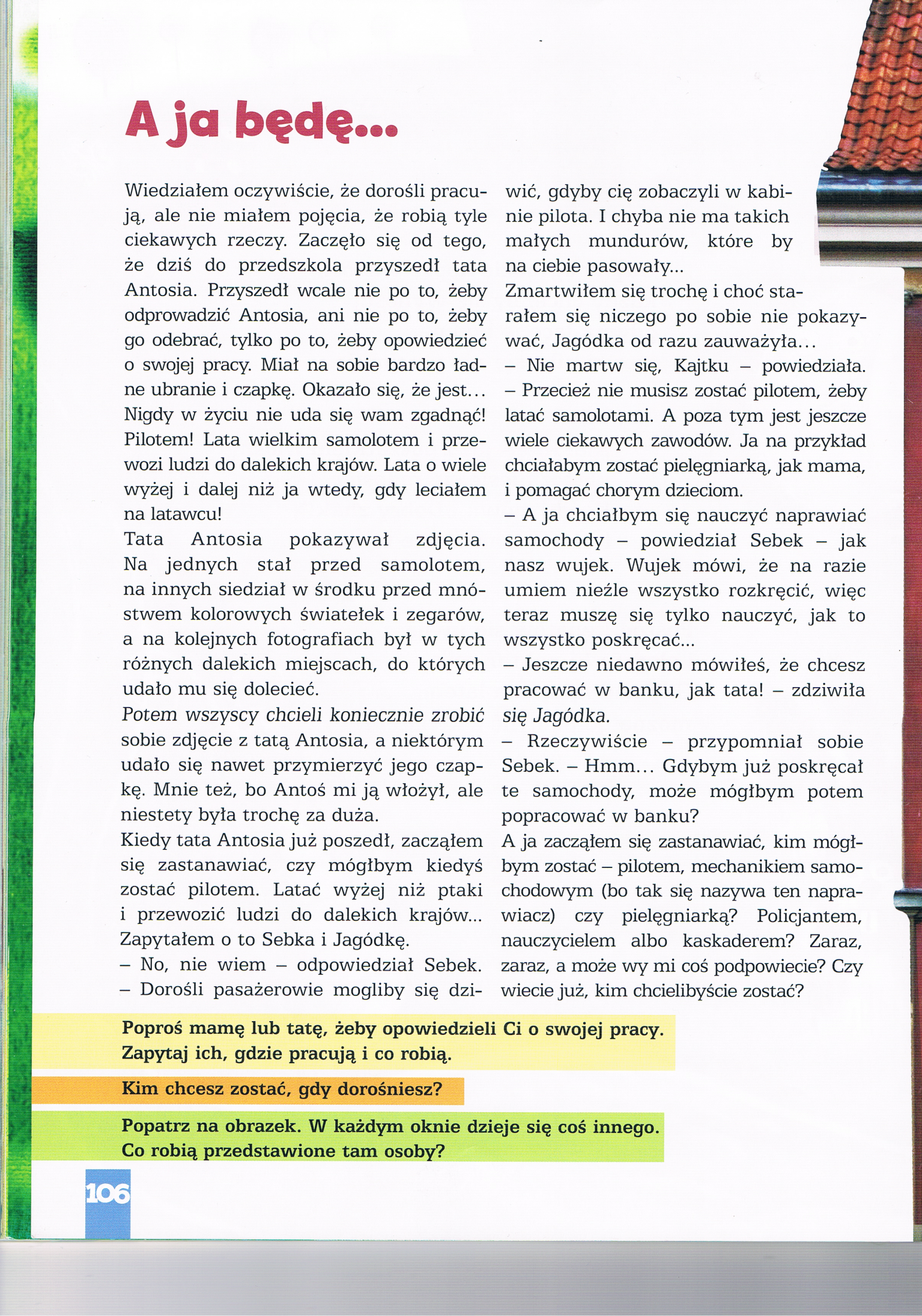 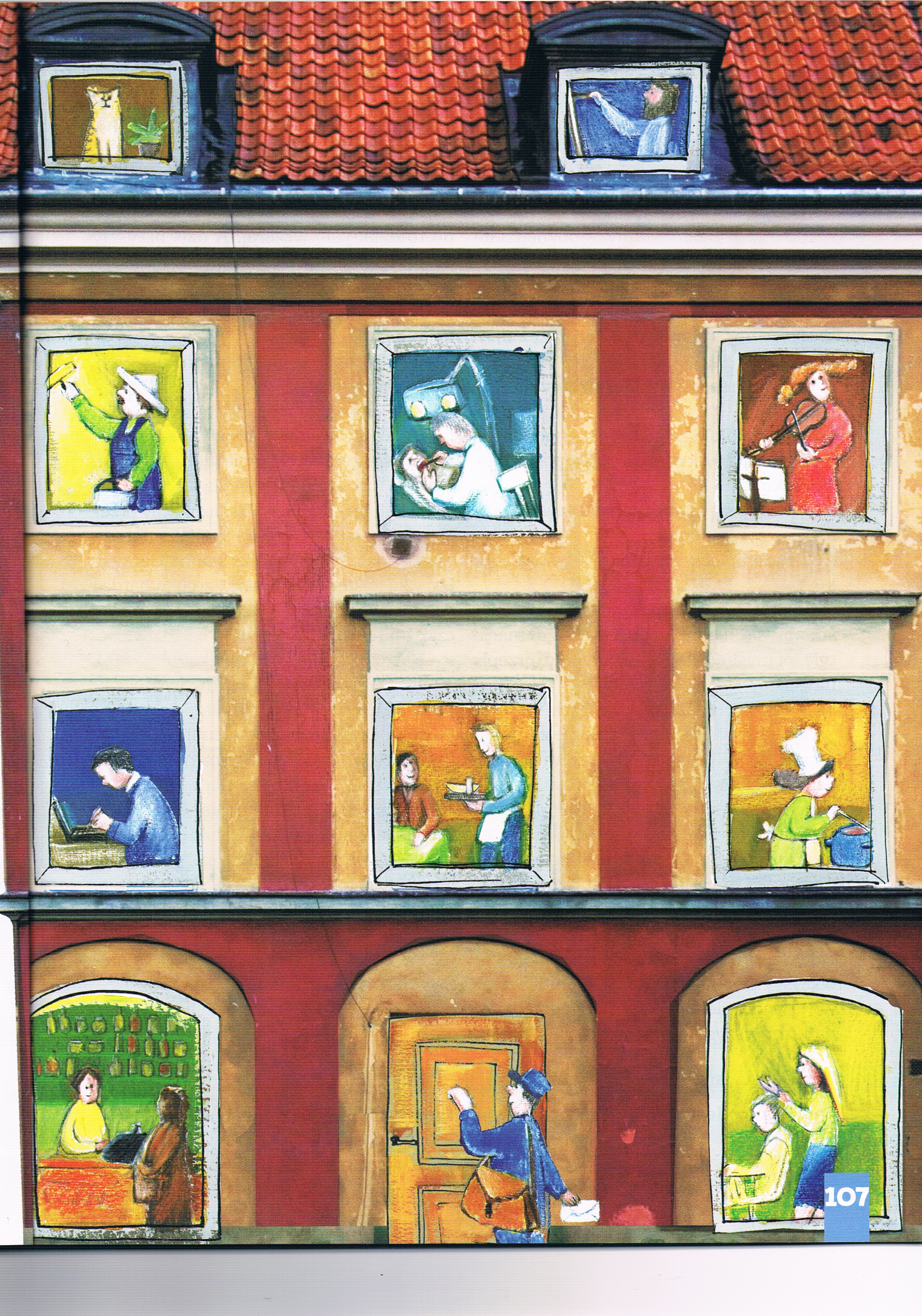 Nauka piosenki pt. „Strażak”.Tekst , muzyka , wokal - Tomasz Świder , Katarzyna Godzisz Realizacja , ,mix i mastering - Zion Studio Gdy się pożar gdzieś rozpali, strażak dzielny nas ocali. Kiedy powódź nas dosięgnie, na ratunek on przybędzie. I jak wiatr połamię drzewa, strażak wie, co robić trzeba. To bohater jest najlepszy, do pomocy zawsze pierwszy. To bohater jest najlepszy, do pomocy zawsze pierwszy. Chucha, bucha ogień, strażak z nim poradzi sobie. Chucha, bucha ogień, strażak z nim poradzi sobie. Chucha, bucha ogień, strażak z nim poradzi sobie. Chucha, bucha ogień, strażak z nim poradzi sobie. Gdy się pożar gdzieś rozpali, strażak dzielny nas ocali. Kiedy powódź nas dosięgnie, na ratunek on przybędzie. I jak wiatr połamię drzewa, strażak wie, co robić trzeba. To bohater jest najlepszy, do pomocy zawsze pierwszy. To bohater jest najlepszy, do pomocy zawsze pierwszy. Chucha, bucha ogień, strażak z nim poradzi sobie. Chucha, bucha ogień, strażak z nim poradzi sobie. Chucha, bucha ogień, strażak z nim poradzi sobie. Chucha, bucha ogień, strażak z nim poradzi sobie.